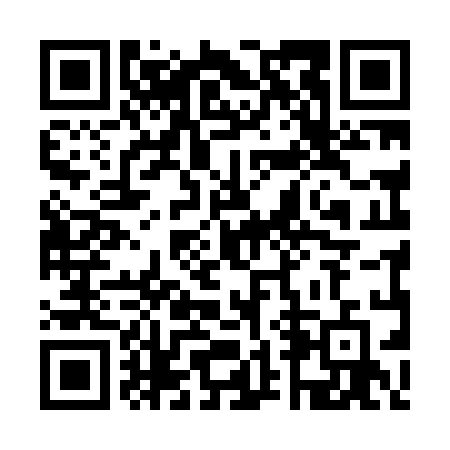 Prayer times for Beaux Arts Village, Washington, USAWed 1 May 2024 - Fri 31 May 2024High Latitude Method: Angle Based RulePrayer Calculation Method: Islamic Society of North AmericaAsar Calculation Method: ShafiPrayer times provided by https://www.salahtimes.comDateDayFajrSunriseDhuhrAsrMaghribIsha1Wed4:095:511:065:058:2210:042Thu4:075:491:065:068:2310:063Fri4:045:471:065:068:2510:084Sat4:025:461:065:078:2610:105Sun4:005:441:055:078:2710:126Mon3:585:431:055:088:2910:147Tue3:555:411:055:088:3010:168Wed3:535:401:055:098:3110:189Thu3:515:381:055:098:3310:2010Fri3:495:371:055:108:3410:2311Sat3:475:361:055:108:3510:2512Sun3:455:341:055:118:3710:2713Mon3:435:331:055:118:3810:2914Tue3:415:321:055:118:3910:3115Wed3:395:311:055:128:4010:3316Thu3:375:291:055:128:4210:3517Fri3:355:281:055:138:4310:3718Sat3:335:271:055:138:4410:3919Sun3:315:261:055:148:4510:4120Mon3:295:251:055:148:4710:4321Tue3:275:241:055:158:4810:4522Wed3:255:231:065:158:4910:4723Thu3:235:221:065:168:5010:4924Fri3:225:211:065:168:5110:5125Sat3:205:201:065:168:5210:5326Sun3:185:191:065:178:5310:5527Mon3:175:181:065:178:5410:5628Tue3:155:181:065:188:5510:5829Wed3:145:171:065:188:5611:0030Thu3:125:161:065:188:5711:0231Fri3:115:151:075:198:5811:03